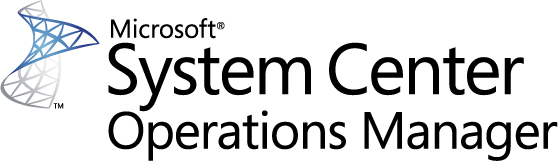 Guide for System Center Monitoring Pack for TomcatMicrosoft CorporationPublished: October 28, 2011Send feedback about this document to mpgfeed@microsoft.com. Please include the monitoring pack guide name with your feedback.The Operations Manager team encourages you to provide feedback on the management pack by providing a review on the monitoring pack’s page in the Management Pack Catalog (http://go.microsoft.com/fwlink/?LinkID=82105)CopyrightThis document is provided "as-is". Information and views expressed in this document, including URL and other Internet Web site references, may change without notice. You bear the risk of using it.Some examples depicted herein are provided for illustration only and are fictitious.  No real association or connection is intended or should be inferred.This document does not provide you with any legal rights to any intellectual property in any Microsoft product. You may copy and use this document for your internal, reference purposes. You may modify this document for your internal, reference purposes.© 2011 Microsoft Corporation. All rights reserved.Microsoft, Active Directory, Windows, and Windows Server are trademarks of the Microsoft group of companies. All other trademarks are property of their respective owners.ContentsGuide for System Center Monitoring Pack for Tomcat	5Guide History	5Supported Configurations	5Files Described by this Guide	6Monitoring Pack Purpose	6Monitoring Scenarios	6Levels of Monitoring	7Monitoring Scenarios	8Custom Application Monitoring	10How Health Rolls Up	10Configuring the Tomcat Monitoring Pack	11Import the Monitoring Packs	11Security Configuration	12Deploy BeanSpy	13Verify BeanSpy Deployment	14Additional BeanSpy Configurations	15Enable Deep Monitoring	15Enable Performance Threshold Monitors	15Best Practice: Create a Monitoring Pack for Customizations	17Links	17Appendix A: Monitoring Pack Contents	18Discoveries	18Monitors	18Views	19Rules	19Appendix B: BeanSpy Configurations	20Security Configurations	20Users and Roles	21Java Policy Settings	21Enable Detailed Logging in Tomcat 5.5 and Tomcat 6	32Configuration Parameters	33ABS_MAX_XML_SIZE configuration file setting	33Sample BeanSpy Query Results	33Appendix C: Creating and Importing Certificates	35Create a Test Certificate	35Import a Certificate	36Guide for System Center Monitoring Pack for TomcatThis guide was written based on the 7.1.1016.0 version of the Monitoring Pack for Tomcat.Guide HistorySupported ConfigurationsThe Monitoring Pack for Tomcat supports monitoring the Tomcat application server versions running on the operating systems as shown in the following table.Files Described by this GuideThe Monitoring Pack for Tomcat pertains to the following files: 	Microsoft.JEE.Tomcat.5.mp	Microsoft.JEE.Tomcat.6.mp	Microsoft.JEE.Tomcat.7.mp	Microsoft.JEE.Tomcat.Library.mp	Microsoft.JEE.Templates.Library.mpb	Microsoft.JEE.Library.mpbMonitoring Pack PurposeThe System Center Monitoring Pack for Tomcat allows an IT administrator to monitor the health of JEE application server instances in Operations Manager. In addition, it provides the option to deploy BeanSpy, an open source technology from Microsoft, to provide deeper monitoring that includes memory usage.In this section:	Monitoring Scenarios	How Health Rolls UpFor details on the discoveries, rules, monitors, and views contained in this monitoring pack, see Appendix A: Monitoring Pack Contents.Monitoring ScenariosAfter the monitoring packs for the JEE application servers are imported, the instances of Tomcat application servers will be automatically discovered. The discovery interval is set to 4 hours by default so discovery can take up to that length of time. On Tomcat, an application server must be running for Operations Manager to discover it for the first time. After an instance is discovered, the configuration will be removed only when the application server is uninstalled.You can monitor instances of the Tomcat Application Server by doing the following:1.	In the Operations console, click Monitoring.2.	Expand Application Monitoring, then Java Monitoring, then JEE Application Servers, and then Tomcat Application Server, and select the monitoring folder of interest.Levels of MonitoringThe Monitoring Pack for Tomcat provides two levels of capabilities for monitoring application server instances:	Basic MonitoringYou can automatically discover instances of an application server that are running on a managed computer, and then to monitor the basic health of those instances. 	Deep MonitoringThe Monitoring Pack for Tomcat utilizes extended capabilities when BeanSpy is installed on the managed computer. BeanSpy is an open source technology from Microsoft which relies on Java Management Extension (JMX) to enable the monitoring pack to get detailed information from the application server instances that include the following:	Applications deployed in the application server.	Number of garbage collections per second.	Time spent in garbage collection.	JVM memory usage and capacity.	Number of class loaded in the JVM.	Number of active threads.With these additional details, the IT administrator can manage the memory allocated to the JEE application servers and ensure resources are being efficiently used.After BeanSpy is installed, the Microsoft JEE Application Server monitoring packs can enumerate the individual Java applications loaded in the application server. This enables the IT administrator to select which applications are important to monitor. The monitored Java applications report health status, so the IT administrator can determine if the application is running, as seen by the application server.Java applications running in a JEE application server also have a mechanism for providing application-specific management information. This mechanism is called “MBeans”, and is part of the JMX standard. The application writer must choose to create custom MBeans and populate them with relevant statistics as the application runs, somewhat similar to performance counters in a Windows application.MBeans provide appropriate domain-specific knowledge that can be the best way to understand the behavior of an application. BeanSpy retrieves information from the MBeans, and IT administrators can use a template to easily create Operations Manager rules that monitor and provide alerts on the values from the MBeans.For installation, configuration, and other details about the BeanSpy, see Appendix B: BeanSpy Configurations.Monitoring ScenariosThe following table lists the monitoring scenarios provided by this monitoring pack.Custom Application MonitoringThis "JEE Application Availability Monitor" and "JEE Application Performance Monitor" monitoring pack templates enable you to monitor information exposed through MBeans. To get the best user experience, the Operations Manager console must have HTTP or HTTPS access to the application server that has the targeted MBeans. The following procedure describes how to use the template to create a custom application monitoring scenario. To create a custom availability monitor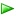 How Health Rolls UpThe following diagram shows how the health states of components roll up in this monitoring management pack.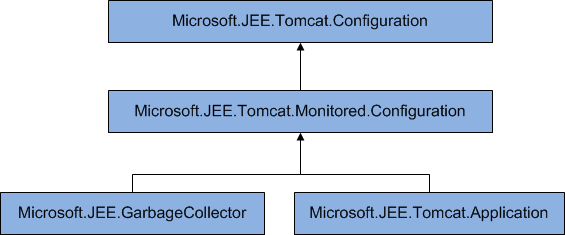 Configuring the Tomcat Monitoring PackThis section provides guidance on configuring and tuning this monitoring pack. 	Import the Monitoring Packs	Security Configuration	Deploy BeanSpy	Verify BeanSpy Deployment	Additional BeanSpy Configurations	Enable Deep Monitoring	Enable Performance Threshold Monitors	Best Practice: Create a Monitoring Pack for CustomizationsImport the Monitoring PacksThe monitoring packs are composed of libraries and of objects that are specific to the version of the Tomcat application server. Import the following library monitoring packs: 	Microsoft.JEE.Tomcat.Library.mp	Microsoft.JEE.Templates.Library.mpb	Microsoft.JEE.Library.mpbNext, import the monitoring packs required for the versions of the application servers that you are monitoring: 	Microsoft.JEE.Tomcat.5.mp	Microsoft.JEE.Tomcat.6.mp	Microsoft.JEE.Tomcat.7.mpFor information on how to import a monitoring pack, or any type of management pack, see How to Import an Operations Manager Management Pack in the Operations Manager Operations Guide.Security ConfigurationIf your application server requires authentication, you must create a Run As account for JEE monitoring. This monitoring pack contains the JEE monitoring account Run as profile and the JEE invoke Run as profile that must be associated with a Run as account you create for JEE monitoring and for invoking MBean methods respectively.To create a Run As accountTo associate a Run As account to a Run As profileDeploy BeanSpy BeanSpy is contained in the Microsoft.JEE.Library.mpb, and is installed into in a folder determined by Operations Manager during installation.To deploy BeanSpy to an application serverAfter you install BeanSpy, you can determine if it is responding so that you can further monitor the application server. BeanSpy provides a better indication of the application server health than process monitoring because it verifies that the application server is responding to HTTP requests.Verify BeanSpy DeploymentEnsure your application server can be queried using FQDN (Fully Qualified Domain Name) such as host1.contoso.com. Verify BeanSpy is correctly installed by submitting the following BeanSpy query in your browser with your fully qualified domain name and selected port for either HTTP or HTTPS:http://<FQDN>:<port>/BeanSpy/Stats/Info
http://<FQDN>:<port>/BeanSpy/MBeans?JMXQuery=<JMXQuery>The following table lists a sample URL query Tomcat. Adjust the host name and port as required.https://host1.contoso.com:8080/BeanSpy/MBeans?JMXQuery=Catalina:j2eeType=WebModule,name=//localhost/BeanSpy,*If you use SSL, verify that the certificate is set up correctly as described in the previous steps. The browser should not warn about an untrusted certificate if the certificate is configured correctly.If authentication is required, make sure the basic authentication account is configured correctly. The browser should prompt you for user name and password.See Configuration Parameters in Appendix B for parameters that provide options and capabilities for using BeanSpy.If the query is successful, there should be a XML representation of the MBeans that matched the given query. A snapshot of a sample resultant XML for each type of the application servers is provided in Sample BeanSpy Query Results. If the query was not successful, check the following common causes for failures:	BeanSpy is not deployed.	BeanSpy is not started.	A firewall is blocking the port.	Invalid BeanSpy query syntax.	The Application Server is only listening on the localhost, not the FQDN.	In Tomcat 5.5, verify that the catalina.bat file is modified to enable the JMX Store. The following commands are a suggested configuration for the catalina.bat file. For full configuration details, please refer to the Apache Tomcat documentation. set JAVA_OPTS=%JAVA_OPTS% %LOGGING_MANAGER%rem ---- Necessary to provide access to Catalina MBeans to BeanSpyset JAVA_OPTS=%JAVA_OPTS% -Dcom.sun.management.jmxremote        -Dcom.sun.management.jmxremote.port=6969        -Dcom.sun.management.jmxremote.ssl=false        -Dcom.sun.management.jmxremote.authenticate=falserem ----- Run The Requested Command ------------------------Additional BeanSpy ConfigurationsSee Appendix B: BeanSpy for the following configurations and information:1.	HTTP and HTPS authentication.2.	Authenticate users for a monitoring role.3.	Required Java policy settings if the Java Security Manager is enabled. 4.	Enable detailed log messages. 5.	Include parameters in BeanSpy queries to control the attribute depth, count, size, and time.6.	Sample BeanSpy query results.Enable Deep MonitoringDeep monitoring provides extended monitoring capabilities beyond the health of application servers, such as garbage collection and memory usage statistics. To Enable Deep MonitoringEnable Performance Threshold MonitorsThe monitors for the performance counters on each application server are disabled by default because the thresholds for these monitors vary from one customer environment to another. There are three performance monitors for each application server that you can enable:The following table lists the performance threshold monitors that are initially disabled because they may not be suitable for your environment. Before you enable a performance threshold monitor, you should baseline the relevant performance counters, and then apply the appropriate overrides to define and enable a suitable threshold for your environment. The garbage collection monitors (2 and 3) are for each garbage collector. You can have multiple sets of garbage collection monitors. To enable and configure performance countersBest Practice: Create a Monitoring Pack for CustomizationsBy default, Operations Manager saves all customizations such as overrides to the Default Monitoring Pack. As a best practice, you should instead create a separate monitoring pack for each sealed monitoring pack you want to customize. When you create a monitoring pack for the purpose of storing customized settings for a sealed monitoring pack, it is helpful to base the name of the new monitoring pack on the name of the monitoring pack that it is customizing, such as “Biztalk Server 2006 Customizations”.Creating a new monitoring pack for storing customizations of each sealed monitoring pack makes it easier to export the customizations from a test environment to a production environment. It also makes it easier to delete a monitoring pack, because you must delete any dependencies before you can delete a monitoring pack. If customizations for all monitoring packs are saved in the Default Monitoring Pack and you need to delete a single monitoring pack, you must first delete the Default Monitoring Pack, thus deleting customizations to other monitoring packs as well.LinksThe following links connect you to information on common tasks associated with management packs:	Administering the Management Pack Life Cycle (http://go.microsoft.com/fwlink/?LinkId=211463)	How to Import a Management Pack (http://go.microsoft.com/fwlink/?LinkID=142351)	How to Monitor Using Overrides (http://go.microsoft.com/fwlink/?LinkID=117777)	How to Create a Run As Account (http://go.microsoft.com/fwlink/?LinkID=165410)	How to Modify an Existing Run As Profile (http://go.microsoft.com/fwlink/?LinkID=165412)	How to Export Management Pack Customizations (http://go.microsoft.com/fwlink/?LinkId=209940)	How to Remove a Management Pack (http://go.microsoft.com/fwlink/?LinkId=209941)For questions about Operations Manager and management packs, visit the System Center Operations Manager community forum (http://go.microsoft.com/fwlink/?LinkID=179635).A useful resource is the System Center Operations Manager Unleashed blog (http://opsmgrunleashed.wordpress.com/), which contains “By Example” posts for specific management packs. More blogs on Operations Manager:	System Center Operations Manager (http://blogs.technet.com/momteam/default.aspx)	The Manageability Team Blog (http://blogs.technet.com/smsandmom/default.aspx)	Kevin Holman's OpsMgr Blog (http://blogs.technet.com/kevinholman/default.aspx)	Thoughts on OpsMgr (http://thoughtsonopsmgr.blogspot.com/)	Raphael Burri’s blog (http://rburri.wordpress.com/)	BWren's Management Space (http://blogs.technet.com/brianwren/default.aspx)	The Operations Manager Support Team Blog (http://blogs.technet.com/operationsmgr/)	Operations Manager (http://ops-mgr.spaces.live.com)	Ops Mgr ++ (http://blogs.msdn.com/boris_yanushpolsky/default.aspx)	Notes on System Center Operations Manager (http://blogs.msdn.com/mariussutara/default.aspx)Important 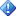 All information and content on non-Microsoft sites is provided by the owner or the users of the Web site. Microsoft makes no warranties, express, implied, or statutory, as to the information at this Web site.For information about monitoring UNIX and Linux computers, see Accessing UNIX and Linux Computers in Operations Manager for System Center 2012.Appendix A: Monitoring Pack ContentsThe Monitoring Pack for Tomcat provides the object types described in the following lists. All objects are supported by the 5.x, 6.x, and 7.x versions of the Tomcat Server.DiscoveriesThe following discoveries are provided for Tomcat Server:	Windows configurations	Monitored Windows configurations	UNIX and Linux configurations	Monitored UNIX and Linux configurations	A UNIX or Linux computer contains application server configuration.	Attributes for a monitored Tomcat application server configuration.	Applications for web modulesBeanSpy query: Catalina:j2eeType=WebModule,*	Garbage collectionMonitorsThe following monitor is provided for Windows, UNIX, and Linux configurations:	Process availability health unit monitor for Tomcat application serverThe following monitors are provided for monitored Windows, UNIX, and Linux configurations:	JMX Store configuration health monitor	Deep availability health unit monitor of application server	Percentage VM memory utilized performance monitorThe following monitor is provided for applications for web modules:	Application availability unit monitor.The following monitors are provided for garbage collection (not enabled by default):	Garbage collection rate performance monitor	Garbage collection time performance monitorViewsThe following views are provided for applications:	Application Name, J2EE Type, Object Name, PathThe following views are provided for Windows, UNIX, and Linux configuration discoveries:	Configurations:State, Host Name, Disk Path, HTTP-Port, HTTPS-Port, Version, Path	Deep Monitored Configurations:State, Host Name, Disk Path, HTTP-Port, HTTPS-Port, Version, Path, Port, Protocol	Class loader	Heap memory	Garbage collector	Threads	JIT CompilerRulesThe following rules are provided to collect performance information for Windows, UNIX, and Linux configuration discoveries: 	JVM loaded class count	JVM total loaded class count change rate	JVM total unloaded class count change rate	JVM peak thread count	JVM current running thread count	JVM total started thread count change rate	JVM JIT compiler time change rate	JVM initial heap memory allocated	JVM heap memory used	JVM maximum heap memory committed	JVM maximum heap memory	JVM percent heap memory used	JVM object pending finalization (garbage collection)Appendix B: BeanSpy ConfigurationsNote 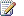 BeanSpy, an open source technology from Microsoft, is an HTTP-based JMX connector and a servlet to be installed on the application server on which you want to enable deep monitoring. This topic contains the following sections:	Security Configurations	Users and Roles	Java Policy Settings	Enable Verbose Logging	Configurable Parameters	Sample BeanSpy Query ResultsFor information about deploying BeanSpy, see Configuring the Tomcat Monitoring Pack.Security ConfigurationsBeanSpy files are digitally signed. To change the configuration parameters in the files, unzip the BeanSpy.EAR or BeanSpy.WAR files, remove the signature metadata files (manifest.mf, msftsig.rsa, msftsig.sf) and then repackage them for your deployment.BeanSpy can be accessed through the HTTP and SSL (HTTPS) protocols, either with or without basic authentication. The following configurations are supported, listed here in the order of most secure to least secure:You can access BeanSpy through the HTTP and SSL (HTTPS) protocols. The following configurations are supported, listed here in the order of most secure to least secure:	SSL with basic authentication (most secure)	SSL without basic authentication	HTTP with basic authentication	HTTP without basic authentication (least secure)Based on your organization’s security policies, determine whether you should configure your application server to communicate with the Operations Manager agent to use HTTP or SSL, with or without authentication. See the procedure in Deploy BeanSpy for information on which files to deploy.Caution 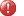 Using HTTP without authentication is strongly discouraged because the user name and password can be intercepted from the plain text in the HTTP protocol.If you decide to use BeanSpy with authentication, do the following:	If your application server is configured to use SSL, you should already have the certificate set up for your application server regardless whether or not you want to use Operations Manager to monitor it. However, to have Operations Manager monitor your application server using SSL, the CN of the certificate must be the FQDN of the computer instead of localhost or host name.  In a test environment, you can use a self-signed certificate for your application server. Ensure the certificate used by the application server for SSL is trusted by the Operations Manager agent computer. See Appendix C: Creating and Importing Certificates for how to create a test certificate for your application server and import a certificate to a computer’s trusted certificate store.	Configure the basic authentication account for BeanSpy. The HTTPS version of BeanSpy by default requires a role called ’monitoring‘.  Create a user for your application server that maps to this role in the same way you manage other users and roles in your application server. See Users and Roles for an example of how to create users and roles for application servers.Users and RolesThe BeanSpy servlet uses standard JEE application server authentication mechanisms. When authentication is required, users belonging to the "monitoring" role will be able to query BeanSpy while users belonging to the "invoke" role will be able to invoke methods on MBeans. The following procedure provides an example on how to create a user associated with a role.To create a user and associate with a roleJava Policy SettingsYou only need to configure policy settings if you are running application servers with Java Security Manager enabled.To configure policy settings for Tomcat 5.5To configure policy settings for Tomcat 6.0Enable Detailed Logging in Tomcat 5.5 and Tomcat 6By default, in <CATALINA_HOME>\conf\logging.properties, level FINE and above is logged to console and the log file: <CATALINA_HOME>\logs\catalina.<date>.log. To enable verbose logging, perform the following steps:1catalina.org.apache.juli.FileHandler.level = FINEST java.util.logging.ConsoleHandler.level = FINESTSet desired log level for BeanSpy:com.microsoft.scx.level = FINEST1.	Set desired log levels for console and file:1catalina.org.apache.juli.FileHandler.level = FINEST
 java.util.logging.ConsoleHandler.level = FINEST2.	Set desired log level for BeanSpy:com.microsoft.scx.level = FINESTConfiguration ParametersYou can include configuration parameters in a BeanSpy query to control the attribute depth, count, size, and time. For example:http://localhost:8080/BeanSpy/MBeans/JMXQuery=*:*&MaxSize=100&MaxDepth=10&MaxCount=100The following table lists the configuration parameters that you can include in a query. ABS_MAX_XML_SIZE configuration file settingYou can specify that the maximum returned output size be limited to specified value regardless of the value specified by the MaxSize configuration parameter in a query. The ABS_MAX_XML_SIZE setting in the resources.configuration.config file overrides the MaxSize parameter setting. The default value is 4MB.Sample BeanSpy Query ResultsThe following XML result is from a Tomcat 6 application server and is truncated because of its size.Query:http://host1.contoso.com:8080/BeanSpy/MBeans?JMXQuery=Catalina:j2eeType=WebModule,name=//localhost/BeanSpy,*Result:<?xml version="1.0" encoding="UTF-8" ?> - <MBeans version="7.1.1010.0">- <MBean Name="org.apache.tomcat.util.modeler.BaseModelMBean" objectName="Catalina:J2EEApplication=none,J2EEServer=none,j2eeType=WebModule,name=//localhost/BeanSpy">- <Properties>  <Property Name="saveConfig" type="java.lang.Boolean">true</Property> - <Property Name="managedResource" type="org.apache.catalina.core.StandardContext">  <Property Name="allowLinking" type="java.lang.Boolean">false</Property>   <Property Name="annotationProcessor" type="org.apache.catalina.util.DefaultAnnotationProcessor" />   <Property Name="antiJARLocking" type="java.lang.Boolean">false</Property>   <Property Name="antiResourceLocking" type="java.lang.Boolean">false</Property>   <Property Name="applicationEventListeners" type="[Ljava.lang.Object;" /> - <Property Name="applicationLifecycleListeners" type="[Ljava.lang.Object;">  <Property Name="applicationLifecycleListeners" index="0" />   </Property>  <Property Name="available" type="java.lang.Boolean">true</Property>   <Property Name="backgroundProcessorDelay" type="java.lang.Integer">-1</Property> - <Property Name="basic" type="org.apache.catalina.core.StandardContextValve">- <Property Name="container" type="org.apache.catalina.core.StandardContext">  <Property Name="allowLinking" type="java.lang.Boolean">false</Property>   <Property Name="annotationProcessor" type="org.apache.catalina.util.DefaultAnnotationProcessor" />   <Property Name="antiJARLocking" type="java.lang.Boolean">false</Property>   <Property Name="antiResourceLocking" type="java.lang.Boolean">false</Property>   <Property Name="applicationEventListeners" type="[Ljava.lang.Object;" /> - <Property Name="applicationLifecycleListeners" type="[Ljava.lang.Object;">  <Property Name="applicationLifecycleListeners" index="0" />   </Property>Appendix C: Creating and Importing CertificatesThis appendix describes how to create a test certificate and import it into the trusted certificate store.Create a Test CertificateIf your application server is configured to use secure sockets layer (SSL), you should already have certificate configured for your application server whether or not you want to use Operations Manager to monitor the application server. Operation Manager requires that you specify the Fully Qualified Domain Name (FQDN), instead of the host name or localhost, for the CN field of the application server certificate. This is the only requirement for the application server to be monitored by Operations Manager using SSL. The following procedures are samples of how you can set up a test certificate for the Tomcat application server: To generate a keyTo set up Tomcat to use SSL with the generated keyTo export the certificateImport a CertificateThe Operations Manager agent runs on the local Windows computer where the monitored JEE application server is running. JEE application servers running on UNIX and Linux are monitored by the Operations Manager management server. In order for the Operations Manager agent to communicate with the JEE application server using SSL, the agent must be able to trust the application server’s certificate. As long as the application server’s certificate is imported into the agent computer’s trusted certificate store, Operations Manager can monitor the application server using SSL. To import a certificate into a computer’s trusted certificate storeRelease DateChangesNovember 19, 2010Original preview release of this guide.July 15, 2011Updated beta release of this guide.October 28, 2011Updated RC release of this guideTomcat VersionsWindows Operating SystemsUNIX and Linux Operating SystemsTomcat 5.5Tomcat 6Tomcat 7Windows Server 2003 SP2Windows Server 2003 R2 SP2Windows Server 2008 SP2 and aboveWindows Server 2008 R2 and aboveCentOS:5(x86/x64)6(x86/x64)Debian Linux:5(x86/x64)6(x86/x64)Oracle Linux:5(x86/x64)6(x86/x64)Red Hat Enterprise Linux:	4(x86/x64)	5(x86/x64)	6(x86/x64SLES:	9(x86)	10 sp1(x86/x64)	11(x86/x64)Ubuntu Linux Server:10.04(x86/x64)12.04(x86/x64)Monitoring scenarioMonitoring FolderDescriptionAssociated monitorsApplication Server AvailabilityConfigurationsDetermines whether or not the process for an application server instance is running. The Health Explorer of an application server includes the availability monitor for the application server process. If an application server process is not running, Operations Manager shows the application server as critical, otherwise healthy.Process availability health unit monitor for Tomcat application server.Application AvailabilityApplicationsA roll up the application availability health to the monitored application server.These applications are EAR and WAR files that are deployed Tomcat application servers. Application availability health rollupDeep availability healthDeep monitoring configurationsDetermines whether or the application server is responding to HTTP queries.Deep availability health unit monitor of application serverJMX Store healthThe configuration health monitor for the JMX store connection in a Tomcat Web application server configuration.Operations Manager returns either a warning if the store is not healthy, otherwise success.JMX Store configuration health monitorPerformance CountersPerformanceClick the checkbox next to a performance counter you are interested in, and you should be able to view the performance graph for this counter. Note that different counters in the same view may need to be scaled to appear proportionally on the same graph.Note that performance data is collected over time. If you just started monitoring an application server, you will not be able to immediately see performance graphs in the performance view. Allow the application server run for an hour or more, and you should be able to see the graphs.Custom Application Availability MonitoringYou can use the "JEE Application Availability Monitor" and "JEE Application Performance Monitor" monitoring pack templates to monitor custom application management information exposed through MBeans. For more information, see Custom Application Monitoring in this topic.Custom Availability and Performance Monitors1.	In the Operations Manager console, click Authoring.2.	Click Add Monitoring Wizard, and select JEE Application Availability Monitor or the JEE Application Performance Monitor for the monitoring type.3.	Follow the instructions in the wizard to create a custom MBean based 3 state availability monitor or to create the performance collection rule.The newly created availability monitor will appear in the Health Explorer of the application specified during monitor creation in the template wizard. The newly created performance collection rule will only appear if you create a performance view for performance rules related to JEE applications.1.	Log on to the Operations console with an account that is a member of the Operations Manager Administrators role.2.	In the Operations console, click Administration.3.	In the Administration workspace, right-click Accounts, and then click Create Run As Account.4.	In the Create Run As Account Wizard, on the Introduction page click Next.5.	On the General Properties page, do the following:	Select Basic Authentication or the appropriate value in the Run As Account type list.	Type a display name in the Display Name text box. 	Optionally, type a description in the Description box.	Click Next.6.	On the Credentials page, type a user name, and its password, and then select the domain for the account that you want to make a member of this Run As account. If you installed the version of BeanSpy that does not require authentication, the account name  and password can be any string.7.	Click Next.8.	On the Distribution Security page, the More secure option is recommended.9.	Click Create.10.	On the Run As Account Creation Progress page, click Close.1.	In the Operations console, click Administration.2.	In the Administration workspace, under Run As Configuration, click Profiles. 3.	In the results pane, double-click the JEE Monitoring Account. The Run As Profile Wizard opens.4.	In the left pane, click Run As Accounts.5.	On the Run As Accounts page, click Add.6.	In the Add a Run As Account window, in the Run As account field, select the Run As Account that you just created.7.	Select All targeted objects  or A selected class, group, or object. If you select A selected class, group, or object, click Select, and then locate and select the class, group, or object that you want the Run As account to be used for. 8.	Click OK to close the Add a Run As Account window. 9.	On the Run As Accounts page, click Save.10.	Repeat this procedure for the JEE Invoke Account.1.	In the Operations console, click Monitoring.2.	In the Monitoring workspace, under Java Monitoring\JEE Application Servers, click the Application Servers for which you want to install BeanSpy. 3.	In the Tasks pane, click Copy BeanSpy files.The following BeanSpy files are copied to the computer running the selected JEE Application Server, under the folder %windir%\temp: 	BeanSpy.EAR	BeanSpy.WAR	BeanSpy.Http.NoAuth.EAR	BeanSpy.Http.NoAuth.WAR4.	Deploy BeanSpy depending on your choice of authentication and application server.	If you are using HTTPS with authentication, deploy BeanSpy.EAR. 	If you are using HTTP without authentication, then rename BeanSpy.Http.NoAuth.Ear to BeanSpy.ear and deploy.  	If the Tomcat application server does not support EAR, then deploy BeanSpy.WAR.These files are same for all the JEE Application Servers. So you can run the “Copy BeanSpy Files” task once, retrieve the files, and deploy them to all your application servers using the deployment method of your choice.1.	In the Operations console, click Monitoring.2.	In the Monitoring pane, select a JEE Application Server instance that you want to enable deep monitoring.3.	In the Tasks pane, click Enable deep monitoring using HTTP or Enable deep monitoring using HTTPS.4.	In the Enable Deep Monitoring window, click Run.After the task completes (which can take few minutes), the JEE application server instance for which you enabled deep monitoring should appear in the Deep monitored configurations folder. Performance Monitor DescriptionDefault ValueGarbage Collection Rate of a Java EE Application ServerMonitors the rate at which garbage collections are happening on the JVM associated with the Java EE Application Server.5 collections per sampling interval. Garbage Collection Time of a Java EE Application ServerMonitors the time that the garbage collector takes to perform garbage collections on the JVM associated with the application server.5000 milliseconds per sampling interval.Performance monitor for the Percentage of Virtual Machine Memory Used on a Java EE Application ServerMonitors the percentage of used heap memory compared to maximum heap memory on an application server.90%1.	In the Operations console, click Monitoring.2.	Expand Application Monitoring, then JEE Application Servers, and then Tomcat Servers, and select the Performance folder.3.	Right-click one of the performance counters to be configured, and select Monitor Properties.4.	On the Monitor Properties dialog, on the Overrides tab click Override. If you choose the memory monitor, you can either override the monitor for this application server or for all deep monitored application servers. If you choose a garbage collection monitor, you can either override the monitor for this garbage collector or for all garbage collectors in all application servers. You can also create groups for greater control in your configuration as you can with any other monitor in Operations Manager.5.	In the Override Properties dialog, enable the monitor and configure its threshold (and other properties as necessary) and apply your changes.6.	Refresh Health Explorer, it may take a few minutes before you can see that the performance counter monitor is now enabled.1.	Add a user account and a "monitoring" role to the $CATALINA_HOME\conf\tomcat-users.xml file.  For example: <role rolename="monitoring"/> <user username="opsmgrmonitor" password="secret" roles="monitoring"/>The role name "monitoring" is required by the BeanSpy servlet to query MBeans, while the role name "invoke" is required to invoke methods on MBeans.  The role names must be exactly same in this file.1.	Tomcat 5.5 supplies a default policy file.  The following is a sample policy file that demonstrates the policies needed for BeanSpy to function properly. You can append this file to the existing policy file being used with your application server.grant codeBase "file:${catalina.home}/webapps/BeanSpy/-" {    permission java.lang.management.ManagementPermission "monitor";    permission javax.management.MBeanServerPermission    "createMBeanServer";    permission javax.management.MBeanPermission "*", "getAttribute";    permission javax.management.MBeanPermission "*", "getMBeanInfo";    permission javax.management.MBeanPermission "*", "queryMBeans";    permission java.util.PropertyPermission     "dtm.debug", "read";    permission java.util.PropertyPermission     "method", "read";    permission java.util.PropertyPermission     "encoding", "read";    permission java.util.PropertyPermission     "indent", "read";    permission java.util.PropertyPermission     "version", "read";    permission java.util.PropertyPermission     "media-type", "read";    permission java.util.PropertyPermission     "standalone", "read";    permission java.util.PropertyPermission     "omit-xml-declaration", "read";    permission java.util.PropertyPermission     "java.library.path", "read";    permission java.util.PropertyPermission     "catalina.base", "read";    permission java.util.PropertyPermission     "java.runtime.version", "read";    permission java.util.PropertyPermission     "java.class.path", "read";    permission java.util.PropertyPermission     "{http://xml.apache.org/xalan}content-handler", "read";    permission java.util.PropertyPermission     "{http://xml.apache.org/xalan}entities", "read";    permission java.util.PropertyPermission     "{http://xml.apache.org/xalan}indent-amount", "read";    permission java.util.PropertyPermission     "com.sun.org.apache.xalan.internal.serialize.encodings", "read";    permission java.util.PropertyPermission     "org.apache.coyote.USE_CUSTOM_STATUS_MSG_IN_HEADER", "read";    permission java.net.SocketPermission      "*","resolve";    permission java.lang.RuntimePermission    "getFileSystemAttributes";    permission java.lang.RuntimePermission    "getClassLoader";    permission java.lang.RuntimePermission    "accessClassInPackage.org.apache.catalina.core";    permission java.lang.RuntimePermission    "accessClassInPackage.org.apache.catalina.util";    permission java.lang.RuntimePermission    "accessClassInPackage.sun.net.www.content.text";    permission java.lang.RuntimePermission    "accessClassInPackage.sun.net.www.content.content";    permission java.lang.RuntimePermission    "accessClassInPackage.org.apache.catalina.valves";    permission java.lang.RuntimePermission    "accessClassInPackage.org.apache.catalina.authenticator";    permission java.lang.RuntimePermission    "accessClassInPackage.org.apache.catalina.realm";    permission java.lang.RuntimePermission    "accessClassInPackage.org.apache.catalina.loader";    permission java.lang.RuntimePermission    "accessClassInPackage.org.apache.catalina.deploy";    permission java.lang.RuntimePermission    "accessClassInPackage.org.apache.catalina.session";    permission java.lang.RuntimePermission    "accessClassInPackage.org.apache.tomcat.util.http.mapper";    permission java.lang.RuntimePermission    "accessClassInPackage.sun.misc";    permission java.lang.RuntimePermission    "accessClassInPackage.sun.management";    permission java.lang.RuntimePermission    "accessClassInPackage.sun.jdbc.odbc";    permission java.lang.RuntimePermission    "accessClassInPackage.org.apache.coyote";    permission java.lang.RuntimePermission    "defineClassInPackage.org.apache.catalina.util";    permission java.lang.RuntimePermission    "defineClassInPackage.org.apache.catalina.core";    permission java.lang.RuntimePermission    "defineClassInPackage.org.apache.catalina.authenticator";    permission java.lang.RuntimePermission    "defineClassInPackage.org.apache.catalina.valves";    permission java.lang.RuntimePermission    "defineClassInPackage.org.apache.catalina.loader";    permission java.lang.RuntimePermission    "defineClassInPackage.org.apache.catalina.deploy";    permission java.lang.RuntimePermission    "defineClassInPackage.org.apache.catalina.session";    permission java.lang.RuntimePermission    "defineClassInPackage.org.apache.tomcat.util.http.mapper";    permission java.lang.RuntimePermission    "defineClassInPackage.org.apache.catalina.realm";    permission java.lang.RuntimePermission    "defineClassInPackage.java.security";    permission java.lang.RuntimePermission    "defineClassInPackage.java.lang";    permission java.lang.RuntimePermission    "defineClassInPackage.java.util";    permission java.lang.RuntimePermission    "defineClassInPackage.java.net";    permission java.lang.RuntimePermission    "defineClassInPackage.java.io";    permission java.io.FilePermission         "${catalina.home}${file.separator}lib", "read";     permission java.io.FilePermission         "${catalina.home}${file.separator}lib${file.separator}-", "read";     permission java.io.FilePermission         "${catalina.home}${file.separator}conf", "read";     permission java.io.FilePermission         "${catalina.home}${file.separator}conf", "write";     permission java.io.FilePermission         "${catalina.home}${file.separator}conf${file.separator}-", "read";     permission java.io.FilePermission         "${catalina.home}", "read";     permission java.io.FilePermission         "${catalina.home}${file.separator}bin${file.separator}bootstrap.jar", "read";     permission java.io.FilePermission         "${java.home}${file.separator}lib${file.separator}ext${file.separator}*", "read";     permission java.io.FilePermission         "${java.home}${file.separator}jre${file.separator}lib${file.separator}ext${file.separator}*", "read";     permission java.io.FilePermission         "${catalina.home}${file.separator}server${file.separator}*", "read";     permission java.io.FilePermission         "${catalina.home}${file.separator}server${file.separator}lib${file.separator}-", "read";     permission java.io.FilePermission         "${catalina.home}${file.separator}common${file.separator}-", "read";     permission java.io.FilePermission         "${catalina.home}${file.separator}server${file.separator}webapps${file.separator}-", "read";     permission java.io.FilePermission         "${catalina.home}${file.separator}webapps${file.separator}-", "read";     permission java.io.FilePermission         "${catalina.home}${file.separator}shared${file.separator}classes", "read";    permission java.util.PropertyPermission   "*", "read,write";    permission java.lang.RuntimePermission    "accessClassInPackage.org.apache.jasper.servlet";    permission java.lang.RuntimePermission    "defineClassInPackage.java.util.logging";    permission java.lang.RuntimePermission    "accessClassInPackage.sun.security.provider";    permission java.util.logging.LoggingPermission "control"; };1.	Tomcat 6.0 supplies a default policy file. The following is a sample policy file that demonstrates the policies needed for BeanSpy to function properly. You can append this file to the existing policy file being used with your application server.grant codeBase "file:${catalina.home}/webapps/BeanSpy/-" {    permission java.lang.management.ManagementPermission "monitor";    permission javax.management.MBeanServerPermission    "createMBeanServer";    permission javax.management.MBeanPermission "*", "getAttribute";    permission javax.management.MBeanPermission "*", "getMBeanInfo";    permission javax.management.MBeanPermission "*", "queryMBeans";    permission java.util.PropertyPermission     "dtm.debug", "read";    permission java.util.PropertyPermission     "method", "read";    permission java.util.PropertyPermission     "encoding", "read";    permission java.util.PropertyPermission     "indent", "read";    permission java.util.PropertyPermission     "version", "read";    permission java.util.PropertyPermission     "media-type", "read";    permission java.util.PropertyPermission     "standalone", "read";    permission java.util.PropertyPermission     "omit-xml-declaration", "read";    permission java.util.PropertyPermission     "java.library.path", "read";    permission java.util.PropertyPermission     "catalina.base", "read";    permission java.util.PropertyPermission     "java.runtime.version", "read";    permission java.util.PropertyPermission     "java.class.path", "read";    permission java.util.PropertyPermission     "{http://xml.apache.org/xalan}content-handler", "read";    permission java.util.PropertyPermission     "{http://xml.apache.org/xalan}entities", "read";    permission java.util.PropertyPermission     "{http://xml.apache.org/xalan}indent-amount", "read";    permission java.util.PropertyPermission     "com.sun.org.apache.xalan.internal.serialize.encodings", "read";    permission java.util.PropertyPermission     "org.apache.coyote.USE_CUSTOM_STATUS_MSG_IN_HEADER", "read";    permission java.net.SocketPermission      "*","resolve";    permission java.lang.RuntimePermission    "getFileSystemAttributes";    permission java.lang.RuntimePermission    "getClassLoader";    permission java.lang.RuntimePermission    "accessClassInPackage.org.apache.catalina.core";    permission java.lang.RuntimePermission    "accessClassInPackage.org.apache.catalina.util";    permission java.lang.RuntimePermission    "accessClassInPackage.sun.net.www.content.text";    permission java.lang.RuntimePermission    "accessClassInPackage.sun.net.www.content.content";    permission java.lang.RuntimePermission    "accessClassInPackage.org.apache.catalina.valves";    permission java.lang.RuntimePermission    "accessClassInPackage.org.apache.catalina.authenticator";    permission java.lang.RuntimePermission    "accessClassInPackage.org.apache.catalina.realm";    permission java.lang.RuntimePermission    "accessClassInPackage.org.apache.catalina.loader";    permission java.lang.RuntimePermission    "accessClassInPackage.org.apache.catalina.deploy";    permission java.lang.RuntimePermission    "accessClassInPackage.org.apache.catalina.session";    permission java.lang.RuntimePermission    "accessClassInPackage.org.apache.tomcat.util.http.mapper";    permission java.lang.RuntimePermission    "accessClassInPackage.sun.misc";    permission java.lang.RuntimePermission    "accessClassInPackage.sun.management";    permission java.lang.RuntimePermission    "accessClassInPackage.sun.jdbc.odbc";    permission java.lang.RuntimePermission    "accessClassInPackage.org.apache.coyote";    permission java.lang.RuntimePermission    "defineClassInPackage.org.apache.catalina.util";    permission java.lang.RuntimePermission    "defineClassInPackage.org.apache.catalina.core";    permission java.lang.RuntimePermission    "defineClassInPackage.org.apache.catalina.authenticator";    permission java.lang.RuntimePermission    "defineClassInPackage.org.apache.catalina.valves";    permission java.lang.RuntimePermission    "defineClassInPackage.org.apache.catalina.loader";    permission java.lang.RuntimePermission    "defineClassInPackage.org.apache.catalina.deploy";    permission java.lang.RuntimePermission    "defineClassInPackage.org.apache.catalina.session";    permission java.lang.RuntimePermission    "defineClassInPackage.org.apache.tomcat.util.http.mapper";    permission java.lang.RuntimePermission    "defineClassInPackage.org.apache.catalina.realm";    permission java.lang.RuntimePermission    "defineClassInPackage.java.security";    permission java.lang.RuntimePermission    "defineClassInPackage.java.lang";    permission java.lang.RuntimePermission    "defineClassInPackage.java.util";    permission java.lang.RuntimePermission    "defineClassInPackage.java.net";    permission java.lang.RuntimePermission    "defineClassInPackage.java.io";    permission java.io.FilePermission         "${catalina.home}${file.separator}lib", "read";     permission java.io.FilePermission         "${catalina.home}${file.separator}lib${file.separator}-", "read";     permission java.io.FilePermission         "${catalina.home}${file.separator}conf", "read";     permission java.io.FilePermission         "${catalina.home}${file.separator}conf", "write";     permission java.io.FilePermission         "${catalina.home}${file.separator}conf${file.separator}-", "read";     permission java.io.FilePermission         "${catalina.home}", "read";     permission java.io.FilePermission         "${catalina.home}${file.separator}bin${file.separator}bootstrap.jar", "read";     permission java.io.FilePermission         "${java.home}${file.separator}lib${file.separator}ext${file.separator}*", "read";     permission java.io.FilePermission         "${java.home}${file.separator}jre${file.separator}lib${file.separator}ext${file.separator}*", "read";     permission java.util.PropertyPermission   "*", "read,write"; };ParameterDescriptionDefault ValueMaxDepthThe maximum (or deepest) level of an XML structure for which to return MBean attributes. 0 – returns all the elements of all the MBeans that satisfy the query.MaxCountThe maximum number of items that will be processed for an MBean.5000MaxSizeThe maximum size (in bytes) of the returned XML. The actual returned size, however, may be larger than the specified value because of processing primitive types and closing XML tags.  This value is overridden by the ABS_MAX_XML_SIZE setting as described later in this section.2 MBMaxTimeLimits the length of time (in seconds) that a method call can take to complete execution. When the limit is exceeded, the request will return an error to the caller stating that a timeout has occurred. (none)1.	Run the following command at the command prompt:$JAVA_HOME$\bin\keytool -genkey -alias tomcat -keyalg RSA 2.	Enter and re-enter secret as the keystore password.3.	Enter the FQDN of the application server for the first and last name, for example: host1.contoso.com4.	Enter values for the following prompts:	Organizational Unit	Name of organization	City or locality	State or province	Two-letter county code5.	Press Y to confirm the responses.6.	Enter and re-enter the password for Tomcat, which must be the same as the keystore key (secret).By default the keystore file is generated under the user’s home directory as .keystore.1.	Configure the Connector element in the server.xml file, in the $CATALINA_HOME\conf directory, as shown here:<!-- Define a SSL HTTP/1.1 Connector on port 8443         This connector uses the JSSE configuration, when using APR, the          connector should be using the OpenSSL style configuration         described in the APR documentation -->    <Connector port="8443" protocol="HTTP/1.1" SSLEnabled="true"               maxThreads="150" scheme="https" secure="true"   keystoreFile="${user.home}/.keystore" keystorePass="secret"   truststoreFile="${user.home}/.keystore" truststorePass="secret"               clientAuth="false" sslProtocol="TLS" /><!-- -->  1.	Export the certificate from the generated keystore by running command:$JAVA_HOME$\bin\keytool -export -alias tomcat -keystore $USER_HOME\.keystore -file .\tomcat.cer.You can now import the certificate. 1.	Start the Microsoft Management Console by running mmc.exe at the command prompt or the Run box.2.	On the File menu, click Add/Remove Snap-in, select Certificates, and click Add.3.	Select Computer account.4.	Click Next. Select Local computer.5.	On the Trusted Root Certification Authorities, select Certificates, right-click and select All tasks and Import.6.	Browse for the certificate file and click Next.7.	Select Place all certificates in the following store and select the Trusted Root Certification Authorities store.8.	Click Next and Finish.